OKUNROTIFA OLUWASHINA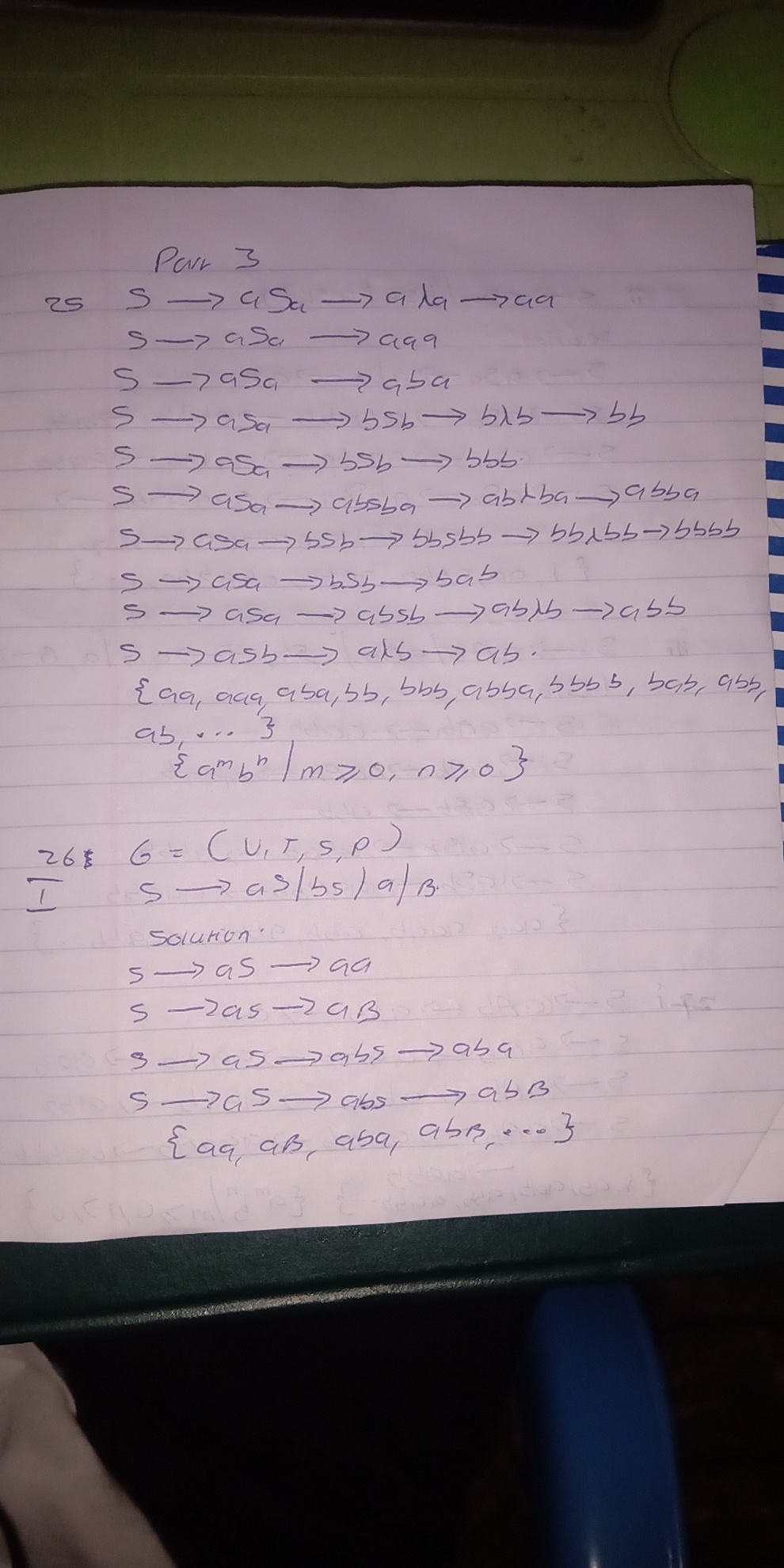 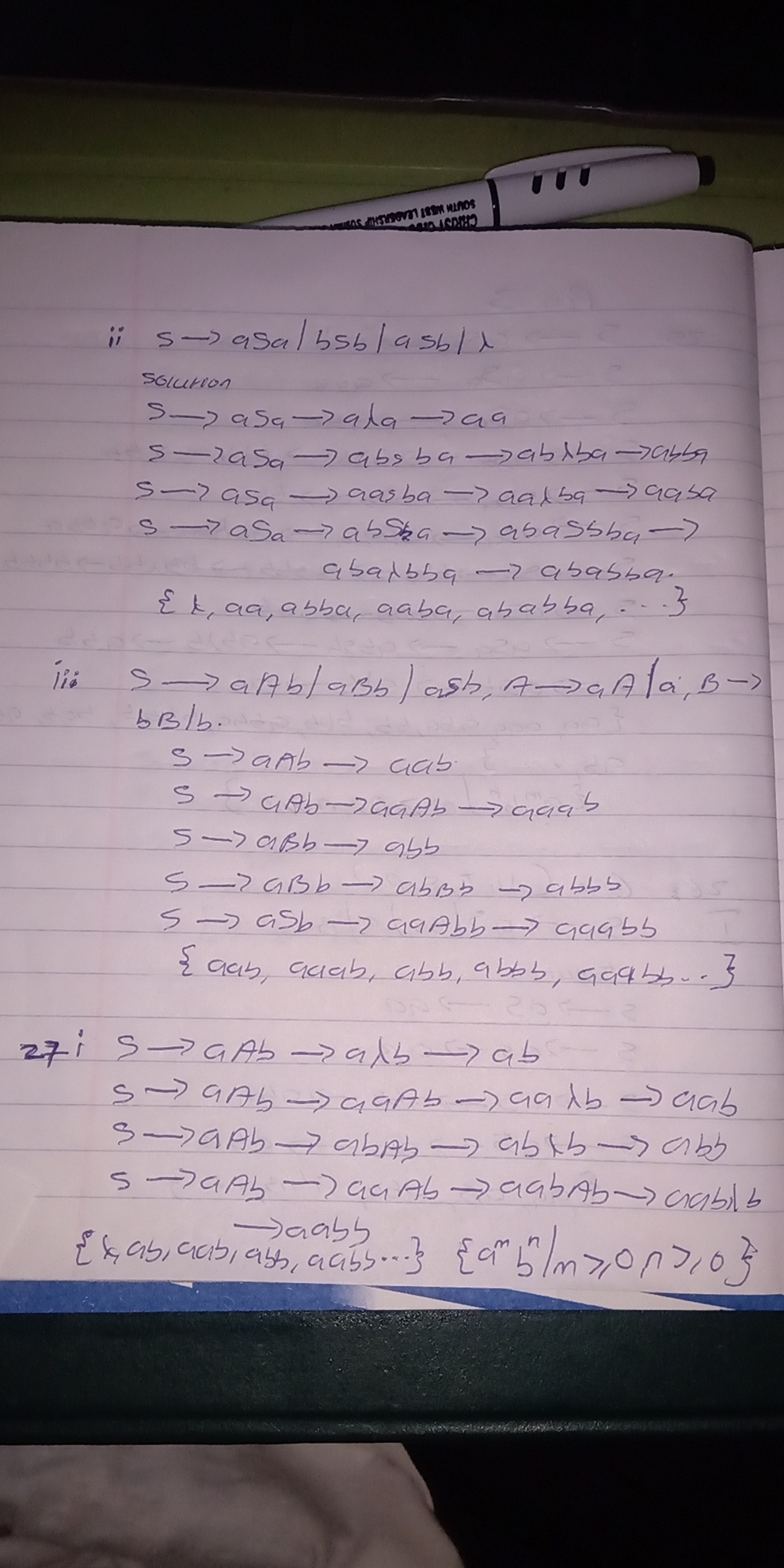 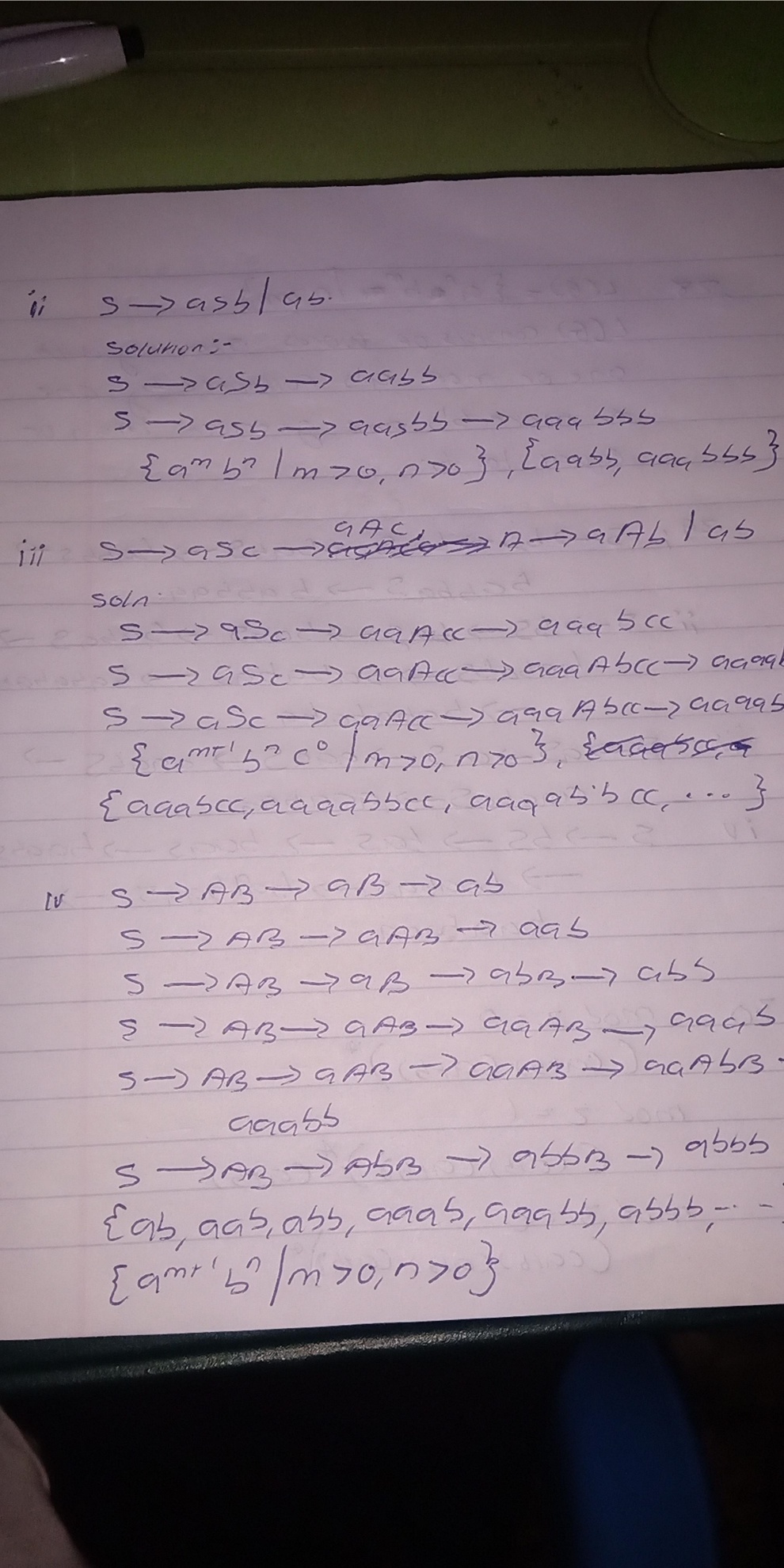 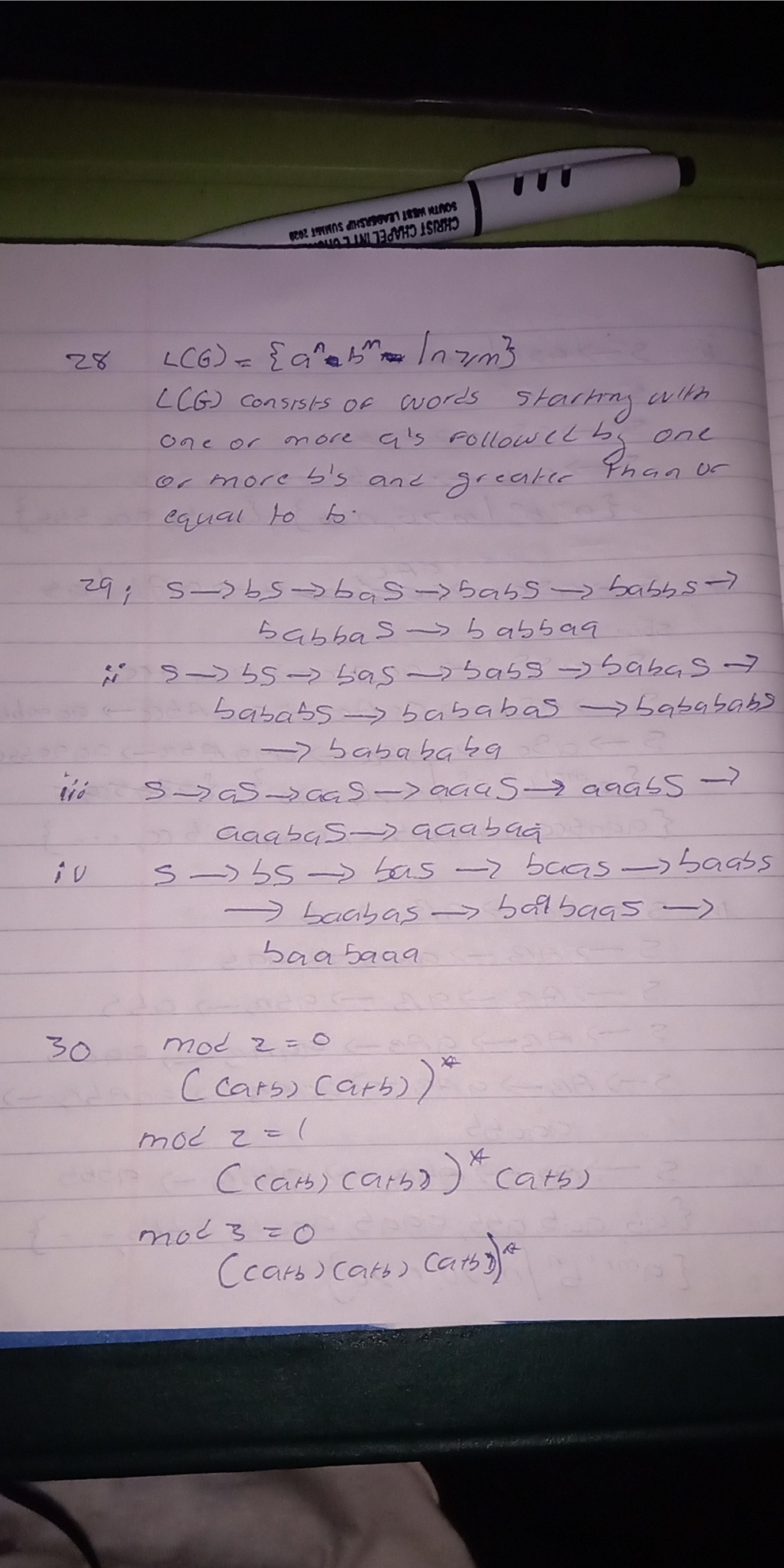 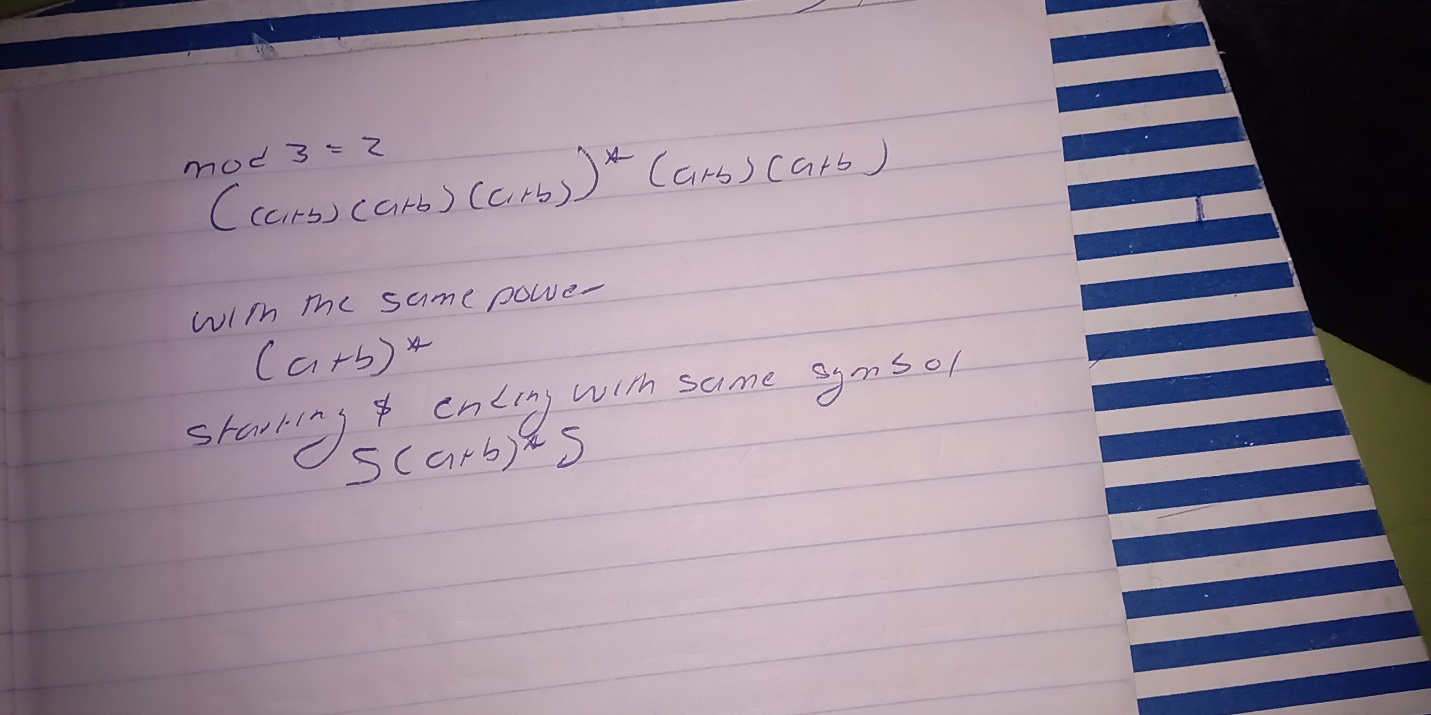 